Scottish Country DancingGeneral Class 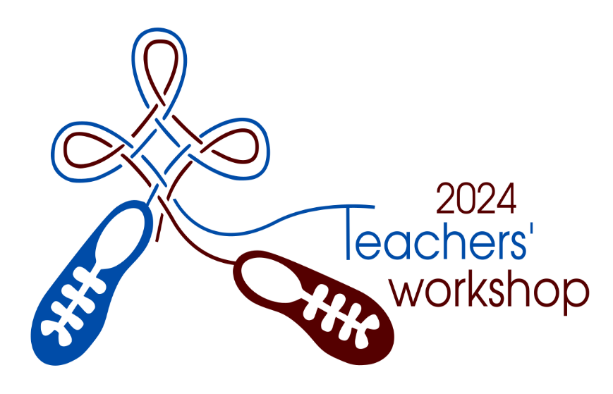   Friday 29 March 2024Join us for a general level class tutored by Graham Donald – tutor and examiner(ex Scotland)Suitable for second year dancers and above7.30 to 9.30 followed by supperHutt Intermediate School hallCnr Wilford & Kauri Sts, Lower Hutt$10 (RSCDS members $8) Registrations appreciated.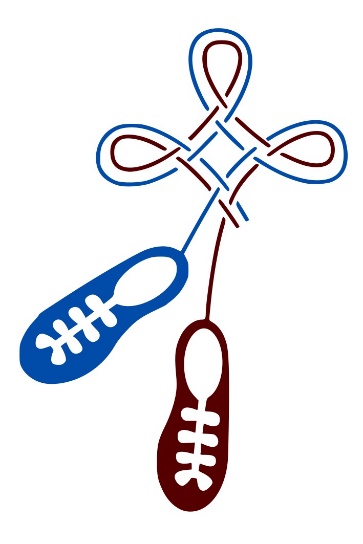 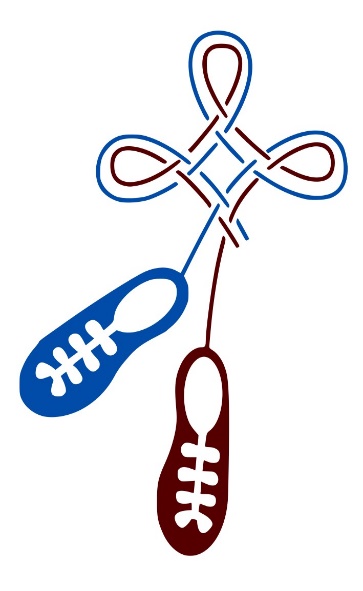 https://docs.google.com/forms/d/e/1FAIpQLScp1P4Eo-TO4Fhc0KqNZnRpaNhz6vlnOsQJ725yCDfHM6kE-A/viewform